A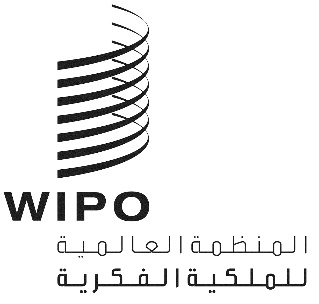 PCT/A/50/3الأصل: بالإنكليزيةالتاريخ: 23 يوليو 2018اتحاد معاهدة التعاون بشأن البراءاتالجمعيةالدورة الخمسون (الدورة الاستثنائية التاسعة والعشرون)جنيف، من 24 سبتمبر إلى 2 أكتوبر 2018استمارة طلب التعيين كإدارة للبحث الدولي وإدارة للفحص التمهيدي الدولي في إطار معاهدة التعاون بشأن البراءاتوثيقة من إعداد المكتب الدوليملخصتتضمن هذه الوثيقة بعض الاقتراحات لإحداث استمارة طلب تستخدمها المكاتب الساعية إلى أن تعين كإدارة للبحث الدولي وإدارة للفحص التمهيدي الدولي في إطار معاهدة التعاون بشأن البراءات.معلومات أساسيةاعتمدت جمعية معاهدة البراءات، إبّان دورتها السادسة والأربعين المعقودة في جنيف في شهر سبتمبر 2014، تفاهماً يحدد الإجراءات الواجب على المكاتب اتباعها عند طلب التعيين كإدارة دولية (انظر الفقرة 12 من الوثيقة PCT/A/46/6). وشمل ذلك التفاهم الخطوات الإجرائية ولكن ليس شكل الطلب ومضمونه.في فبراير 2015، وعلى إثر تعثر النقاشات التي أجراها الفريق الفرعي المعني بالجودة التابع لاجتماع الإدارات الدولية، في إطار معاهدة التعاون بشأن البراءات، وضمن مهمة استعراض "المتطلبات الدنيا" للتعيين المنصوص عليها في القاعدتين 36 و63 من اللائحة التنفيذية لمعاهدة البراءات، أوصى الفريق الفرعي المعني بالجودة بإحداث استمارة طلب تستخدمها المكاتب الساعية إلى التعيين كإدارة دولية (الفقرة 50 من المرفق الثاني من الوثيقة PCT/MIA/22/22 المدرجة أيضاً في الوثيقة PCT/WG/8/2).وأعد المكتب الدولي مشاريع استمارات الطلب خضعت للمناقشة، منذ 2016، من طرف الفريق الفرعي المعني بالجودة واجتماع الإدارات الدولية. واستُند إلى مشاريع الاستمارات المذكورة في طلبي تعيين مكتب تركيا للبراءات والعلامات التجارية ومكتب الفلبين للملكية الفكرية فضلاً عن العديد من طلبات تمديد التعيين التي نظرت فيها لجنة التعاون التقني لمعاهدة البراءات في دورتها الثلاثين المعقودة في عام 2017، وقد وردت مشاريع الاستمارات المذكورة ضمن التعميم C. PCT 1519 الذي أرسل إلى جميع المكاتب المكلفة بأدوار في إطار معاهدة التعاون بشأن البراءات.وأعد المكتب الدولي، بناء على طلب الدورة الخامسة والعشرين لاجتماع الإدارات الدولية (انظر الفقرتين 13 و69 من المرفق الثاني من الوثيقة PCT/MIA/25/13)، مشروعا آخر لاستمارة الطلب آخذا بعين الاعتبار الردود الواردة بخصوص التعميم C. PCT 1519، وقدم مشروع الاستمارة للدورة الحادية العشرة للفريق العامل المعني بمعاهدة التعاون بشأن البراءات، المعقودة بجنيف من 18 إلى 22 يونيو 2018 (انظر الوثيقة PCT/WG/11/6). وقد تضمن الاقتراح أيضا اقتراحا حول كيفية إدراج الاستمارة كأحد متطلبات عملية طلب التعيين.ودعا الفريق العامل المعني بمعاهدة التعاون بشأن البراءات المكتب الدولي إلى تقديم الاقتراحات، بعد إدخال بعض التعديلات، إلى الدورة الراهنة لجمعية معاهدة التعاون بشأن البراءات (انظر الفقرة 102 من الوثيقة PCT/WG/11/26).وسيرا على خطى الفريق العامل، أقر المكتب الدولي بضرورة التمكن من مزيد تطوير استمارة الطلب بالاستناد إلى الخبرة المكتسبة. وتبعا لذلك، تضمن الاقتراح، بعد التشاور مع الدول الأعضاء والمكاتب التي تعمل كإدارات بحث، آلية تمكن من تحديث الاستمارة دون الحاجة إلى أي قرار رسمي إضافي من الجمعية، شبيه بالنظام الساري في حالة التعليمات الإدارية لمعاهدة التعاون بشأن البراءات.الاقتراحاتيتضمن مرفق هذه الوثيقة اقتراح استمارة طلب التعيين كإدارة للبحث الدولي وإدارة للفحص التمهيدي الدولي في إطار معاهدة التعاون بشأن البراءات، بالإضافة إلى ملاحظات تساعد على فهم المحتوى المناسب لكل قسم من أقسام الاستمارة.وقصد إدراج الاستمارة كأحد متطلبات عملية إيداع الطلب، ورد اقتراح بتعديل الفقرة (ه) من تفاهم الجمعية الوجيه، لتكون كما يلي:"إجراءات تعيين الإدارات الدولية:"(أ)	يُوصى بشدة المكتب الوطني أو المنظمة الحكومية الدولية ("المكتب") الذي يطلب التعيين بأن يحصل على المساعدة من إدارة واحدة أو أكثر من الإدارات الدولية القائمة لإعانته على تقييم مدى استيفائه المعايير قبل تقديم الطلب."(ب)	وينبغي أن يُقدَّم أي طلب لتعيين مكتب ما إدارةً دوليةً قبل الموعد المقرر بوقت كاف لتنظر فيه جمعية معاهدة البراءات، لإتاحة الوقت للجنة التعاون التقني لتستعرض الطلب استعراضا كافيا. وينبغي للجنة التعاون التقني أن تجتمع بوصفها هيئة خبراء حقيقية قبل ثلاثة أشهر على الأقل من انعقاد جمعية معاهدة البراءات، في أعقاب دورة الفريق العامل المعني بمعاهدة البراءات (التي تُعقد عادةً في شهر مايو أو يونيو تقريباً من كل عام) إذا أمكن ذلك، لكي يُسدي خبراؤها المشورة بشأن الطلب إلى جمعية معاهدة البراءات.‏"(ج)	وعليه، ينبغي أن يرسل المكتب التماسا لاجتماع لجنة التعاون التقني إلى المدير العام في موعد يفضّل ألا يتجاوز 1 مارس من السنة التي ستنظر فيها جمعية معاهدة البراءات في الطلب، وفي جميع الحالات في موعد يتيح للمدير العام الوقت الكافي لإرسال رسائل الدعوة إلى اجتماع اللجنة المذكورة قبل شهرين على الأقل من افتتاح الدورة."(د) وينبغي تقديم أي طلب من هذا القبيل على أساس أن المكتب الطالب للتعيين يجب أن يستوفي جميع معايير التعيين الموضوعية في وقت تعيينه من قِبل الجمعية، ويكون مستعداً لبدء العمل بوصفه إدارةً دولية في أقرب وقت ممكن على نحو معقول بعد التعيين، بما لا يتجاوز 18 شهراً تقريباً بعد التعيين. وفيما يخص شرط أن يكون لدى المكتب الطالب للتعيين نظام لإدارة الجودة وترتيبات داخلية للمراجعة وفقا لقواعد البحث الدولي الجاري بها العمل، فعند انعدام ذلك النظام وقت التعيين من قبل الجمعية، يكفي أن يكون قد خُطط للنظام بشكل كامل، ويُفضَّل أن تكون هناك أنظمة مماثلة مستخدمة في أعمال البحث والفحص الوطني لإبراز الخبرة المناسبة."(ه) وينبغي أن يحيل المكتب جميع الوثائق الداعمة لطلبه تُحال استمارة الطلب المستوفاة والمقدمة إلى لجنة التعاون التقني لتنظر فيها إلى المدير العام قبل شهرين على الأقل من افتتاح دورة لجنة التعاون التقني، باستخدام الاستمارة المعيارية التي أتاحتها لجنة التعاون الفني لهذا الغرض. وينبغي أن يتضمن الطلب كل المعلومات الإلزامية المحددة في ملاحظات الاستمارة. ومتى كان سؤال في الاستمارة غير وجيه للطلب المعني، تعيَّن على المكتب تغييره، عند الاقتضاء، بسؤال بديل يؤدي الغرض نفسه."(و) وينبغي أن يُحال بعد ذلك أي طلب من هذا القبيل إلى جمعية معاهدة البراءات (التي تنعقد عادةً في شهر سبتمبر/أكتوبر تقريباً من كل عام)، إلى جانب أي مشورة تصدر عن لجنة التعاون التقني، بهدف البت في الطلب."وبناء عليه، يُقترح أن تعتمد الجمعية القرار التالي:"يعدل التفاهم الذي اعتمدته جمعية معاهدة التعاون بشأن البراءات في دورتها السادسة والأربعين، المنعقدة في جنيف من 22 إلى 30 سبتمبر، والمتعلق بإجراءات تعيين الإدارات الدولية، ويستعاض عن الفقرة (هـ) بما يلي:""(ه) وينبغي أن تُحال استمارة الطلب المستوفاة والمقدمة إلى لجنة التعاون التقني لتنظر فيها إلى المدير العام قبل شهرين على الأقل من افتتاح دورة لجنة التعاون التقني، باستخدام الاستمارة المعيارية التي أتاحتها لجنة التعاون الفني لهذا الغرض. وينبغي أن يتضمن الطلب على الأقل المعلومات الإلزامية المحددة في ملاحظات الاستمارة. ومتى كان سؤال في الاستمارة غير وجيه للطلب المعني، تعيَّن على المكتب تغييره، عند الاقتضاء، بسؤال بديل يؤدي الغرض نفسه.""وسترد الاستمارة الأولية المعدة للغرض في مرفق الوثيقة PCT/A/50/3. ويجوز للمدير العام تعديل هذه الاستمارة بعد التشاور مع الدول المتعاقدة وإدارات البحث الدولي وإدارات الفحص التمهيدي الدولي، الأعضاء في لجنة التعاون الفني لمعاهدة التعاون بشأن البراءات.""وتطبق إجراءات التعيين الجديدة في حال تعديلها، على كل طلبات التعيين كإدارة للبحث الدولي، التي تحال بعد اختتام الدورة الحالية لجمعية معاهدة التعاون بشأن البراءات. إن جمعية اتحاد معاهدة التعاون بشأن البراءات مدعوة إلى اعتماد القرار المقترح الواردة في الفقرة 10 من الوثيقة PCT/A/50/3، المتعلق بإحداث استمارة طلب تعيين مكتب أو منظمة حكومية دولية كإدارة للبحث الدولي أو كإدارة للفحص التمهيدي في إطار معاهدة التعاون بشأن البراءات.[يلي ذلك المرفق]مشروع استمارةاستمارة طلب التعيين كإدارة للبحث الدوليوإدارة للفحص التمهيدي الدولي في إطار معاهدة التعاون بشأن البراءات1 - معلومات عامةاسم المكتب أو المنظمة الحكومية الدولية:التاريخ الذي تسلم فيه المدير العام طلب التعيين: [يملأه المكتب الدولي]دورة الجمعية التي يُطلب فيها التعيين:التاريخ الذي من المتوقع بدء العمل فيه كإدارة للبحث الدولي والفحص التمهيدي الدولي:إدارات البحث الدولي والفحص التمهيدي الدولي التي تساعد في تقييم مدى استيفاء المعايير:2 - المعايير الموضوعية: متطلبات التعيين الدنيا1.2 - الكفاءات في مجال البحث والفحصتنص القاعدتان 1.36"1" و1.63"1"، على أنه: يجب أن يضم المكتب الوطني أو المنظمة الحكومية الدولية مائة موظف على الأقل يشتغلون طوال ساعات الدوام العادية، ويملكون المؤهلات التقنية اللازمة لإجراء البحوث والفحوص.الموظفون المؤهلون لإجراء البحث والفحص:برامج التدريب2.2 – الحد الأدنى للوثائقتنص القاعدتان 1.36"2" و1.63"2"، على أنه: يجب أن يكون في حوزة المكتب الوطني أو المنظمة الحكومية الدولية على الأقل الحد الأدنى لمجموعة الوثائق المشار إليه في القاعدة 34 أو يكون في إمكانهما الحصول عليه، على أن يكون مرتبا على الوجه السليم لأغراض البحث على ورق أو بطاقات مصغرة أو دعامة إلكترونية.النفاذ إلى الحد الأدنى من الوثائق لأغراض البحث:أنظمة البحث:3.2 - اللغاتوتنص القاعدتان 1.36"3" و1.63"3"، على أنه: يجب أن يكون تحت تصرف المكتب الوطني أو المنظمة الحكومية الدولية موظفون قادرون على البحث في المجالات التقنية المطلوب بحثها، وملمون باللغات الضرورية على الأقل لفهم اللغات المحرر بها أو المترجم إليها الحد الأدنى لمجموعة الوثائق المشار إليها في القاعدة 34اللغة (اللغات) التي يمكن بها إيداع الطلبات الوطنية ومعالجتها: اللغات الأخرى التي يتقنها عدد كبير من الفاحصين:الخدمات المتاحة للمساعدة في البحث أو فهم حالة التقنية السابقة بلغات أخرى:4.2 - إدارة الجودةتنص القاعدتان 1.36"4" و1.63"4"، على أنه: يجب أن يكون لدى المكتب الوطني أو المنظمة الحكومية الدولية نظام لإدارة الجودة وترتيبات داخلية للمراجعة وفقا لقواعد البحث الدولي المشتركة.يستوفي نظام إدارة الجودة الوطني المتطلبات المنصوص عليها في الفصل 21 من المبادئ التوجيهية الخاصة بالبحث الدولي والفحص التمهيدي الدولي في إطار معاهدة التعاون بشأن البراءات3- نطاق التشغيل المنشوداللغة (أو اللغات) التي ستقدم بها الخدمات:الدولة (الدول) أو مكتب (مكاتب) تسلم الطلبات التي ستختص الإدارة بالنظر في طلباتها:التقييدات المفروضة على نطاق العملية:الإدارات الدولية الأخرى التي ستظل مختصة بالطلبات المودعة لدى المكتب بصفته مكتباً لتسلّم الطلبات:4 - دوافع الطلب5 – الدولة (الدول) مقدّمة الطلبالموقع الإقليميعضوية المنظمات الإقليمية:عدد السكان:نصيب الفرد من الناتج المحلي الإجمالي:الإنفاق الوطني المقدر على البحث والتطوير (% من الناتج المحلي الإجمالي):عدد جامعات البحث:موجز عن الشبكة الوطنية للمعلومات المتعلقة بالبراءات:الصناعات المحلية الكبرى:أكبر الشركاء التجاريين من الدول:معلومات أساسية أخرى:6 – نوعية طلبات البراءاتعدد الطلبات الوطنية المتسلمة - بحسب المجال التقنيعدد الطلبات الوطنية المتسلمة - بحسب المسارعدد الطلبات الدولية الواردة من مواطنين الدولة (أو الدول) أو المقيمين فيها متوسط الوقت المستغرق في معالجة البراءات الوطنيةعبء العمل الوطنيالزمن والبيئة المتاحان للفاحصين لإجراء البحث والفحص:جودة البحث والفحص الوطنيين:7 - الدعم المطلوب8- مسائل أخرى9 - تقييم الإدارات الأخرىبعض الملاحظات عن طريقة ملء استمارة طلب التعيين كإدارة للبحث الدوليوإدارة للفحص التمهيدي الدولي في إطار معاهدة التعاون بشأن البراءاتبمقتضى التفاهم الذي اعتمدته جمعية معاهدة التعاون بشأن البراءات في دورتها الخمسين (انظر الوثيقة PCT/A/50/3) ينبغي على جميع المكاتب والمنظمات الحكومية الدولية التي تقدم طلب التعيين كإدارة للبحث الدولي وإدارة للفحص التمهيدي الدولي في إطار معاهدة التعاون بشأن البراءات أن تستخدم هذه الاستمارة. ويستحسن أن تقدم استمارة الطلب إلى المكتب الدولي، قبل تاريخ 1 مارس من السنة التي ستنظر فيها جمعية التعاون بشأن البراءات في الطلب، أو بصفة عامة، قبل شهرين على الأقل قبل افتتاح دورة لجنة التعاون الفني التي ستنظر في طلب التعيين.ويفضل أن ترسل استمارة الطلب بنسق DOCX، باستخدام الأنماط المدمجة في النموذج. ويجب أن يقتصر النص الوارد ضمن الرسوم على الحد الأدنى الممكن، وأن يدمج في الرسم أو أن يرسل ذلك النص بنسق أو عرض يساعد على ترجمته إلى اللغات الخمس الأخرى التي ترد فيها وثائق لجنة التعاون الفني.ويجب ملء القسمين 1 و2 من الاستمارة. غير أنه يوصى بشكل كبير بملء جميع الأقسام الأخرى من أجل مد الدول الأعضاء بصورة مكتملة عن المكتب والدور الذي يقترح أن يؤديه ضمن نظام معاهدة التعاون بشأن البراءات. وتقدم الملاحظات الواردة أدناه بعض المعلومات الإضافية عن طريقة ملء أقسام الاستمارة المختلفة.القسم 1 - معلومات عامة1(ب)	ينبغي ترك تاريخ استلام طلب التعيين فارغا. ويتكفل المكتب الدولي بملء التاريخ.1(ه)	يُرجى بيان الإدارة أو الإدارات التي تساعد المكتب الملتمس التعيين إذا اتبّع مكتبكم التوصية الواردة في الفقرة (أ) من إجراءات تعيين الإدارات الدولية التي اعتمدتها جمعية معاهدة البراءات (الفقرة 25 من الوثيقة PCT/A/46/6). وينبغي عادة أن ترد تقييمات تلك الإدارات ضمن القسم 9 أو ضمن مرافق الطلب.القسم 2 - متطلبات التعيين الدنيا1.2 - القدرة على البحث والفحص1.2(أ)	يرمي التوزيع المبيّن في نموذج الجدول إلى تقديم مثال عن طريقة تحديد المكتب لسعة خبرة كل فاحص وعمقها. غير أنه يعن للمكتب أن يوزع معلومات أخرى تؤدي نفس الغرض، بشكل مختلف، إذا رأى أن ذلك سيتيح لأعضاء لجنة التعاون الفني فهما أفضل.1.2(ب)	ينبغي أن يقدم المكتب تفاصيل برامج التدريب المعدة للفاحصين الجدد وأنشطة التدريب الجارية للفاحصين الحاليين. ويمكن أن تغطي التفاصيل البحث والفحص العامين وموضوعات الحماية الخاصة وتدريب المدربين، بما في ذلك الفترات الزمنية العادية المكرسة للتدريب.2.2 - الحد الأدنى من الوثائق2.2(أ)	ينبغي أن يتضمن هذا البند، أحد البيانين التاليين، وهما: "1" بيان ينص على أنه "لدى المكتب إمكانية النفاذ الكامل إلى الحد الأدنى من الوثائق لأغراض البحث"؛ أو "2" بيان ينص على أن المكتب لديه إمكانية النفاذ الجزئي. وينبغي على المكتب، في الحالة الثانية، أن يبين ماهي مجالات الوثائق غير المتاحة لديه حاليا، وكيف ومتى ينوي المكتب أن تكون لديه إمكانية النفاذ للأجزاء الوجيهة (يجب أن يتم ذلك قبل تعيين المكتب من طرف جمعية معاهدة التعاون بشأن البراءات كإدارة دولية).2.2(ب)	وينبغي أن يبين المكتب نظم تكنولوجيا المعلومات (قواعد البيانات أو المجموعات الورقية) المستخدمة في البحث عن أشكال مختلفة من التقنية الصناعية السابقة. وينبغي بيان نطاق تغطية قواعد البيانات إذا لم يكن معروفاً أو بديهياً من السياق. ويجب، عموما، التركيز في هذا القسم على نطاق تغطية قواعد البيانات المتاحة عوضاً الأدوات المحددة المستخدمة للنفاذ إليها.3.2 - اللغات3.2(أ)	أدرج هذا البند في الاستمارة كأساس، إذ ينبغي أن يكون أعضاء الجنة التعاون الفني قادرين دون أي استفسار إضافي على افتراض أن أغلب الفاحصين، إن لم يكن جميعهم، يتمتعون بمهارات جيدة في اللغات التي يمكن بها إيداع الطلبات الوطنية ومعالجتها.3.2(ب)و(ج)	تتعلق هاتان القاعدتان أساسا بالمعلومات التي تبين قدرة الفاحصين على التعامل مع الوثائق الواردة مع الطلب بلغات الحد الأدنى للوثائق. غير أنه يمكن ذكر المعلومات المتعلقة بأي لغة أخرى. ويمكن أن يتضمن الرد على البند (ب) المعلومات المتعلقة بعدد الفاحصين وتوزعهم حسب المجالات التقنية والخبرات اللغوية المتاحة. وقد يكون من المفيد أن يشمل الرد على البند (ج) المعلومات المتعلقة بالترجمة الآلية المدمجة في خدمات البحث أو إمكانية تواصل الفاحصين مع أخصائيين لغويين عند الحاجة.4.2 - إدارة الجودةأقرت إجراءات تعيين المكاتب كإدارة دولية (الفقرة (د) من التفاهم الوارد في الوثيقة PCT/A/50/3) بأنه لا يمكن تفعيل نظم إدارة الجودة المطلوبة في هذه المرحلة بالكامل. ولذا ينبغي إرفاق تقرير، وفقاً للنموذج الذي تستخدمه الإدارات الدولية، يبيّن إلى أي مدى يستوفي نظام إدارة الجودة الوطني المتطلبات المنصوص عليها في الفصل 21 من المبادئ التوجيهية الخاصة بالبحث الدولي والفحص التمهيدي الدولي في إطار معاهدة التعاون بشأن البراءات وعند الاقتضاء، التعديلات المخطط لها لضمان أن يلبي النظام متطلبات التشغيل كإدارة دولية.وسيكون من المفيد أن تتضمن المعلومات التي ترد مباشرة في هذا القسم استعراضا موجزا لنظام إدارة الجودة، يتضمن معلومات عما إذا كان المعيار يخضع لاستعراض خارجي بما يتلاءم مع معيار الجودة الدولي ISO 9001 أو معايير دولية أخرى، ومدة تشغيل النظام.وفي حال إيداع طلب بصفة منظمة دولية تتألف من مجموعة من المكاتب الوطنية، يُرجى بيان تفاصيل الأنظمة المطبَّقة في كل مكتب وطني.وفي حال إيداع طلب بصفة منظمة دولية تتألف من مجموعة من المكاتب الوطنية، يرجى بيان الترتيبات التي وضعت لضمان توزيع ملائم للتقارير في توقيت مناسب وبالجودة المطلوبة.3 - نطاق التشغيل المنشوديهدف هذا القسم إلى تمكين لجنة التعاون الفني من تقييم أي دور سيلعبه المكتب في نظام معاهدة التعاون بشأن البراءات برمته. وقد تضاف بعض الأسئلة، كلما كان ذلك مناسبا، من أجل اكتساب فهم أفضل للمسائل الوجيهة بخلاف اللغات ونطاق التشغيل الجغرافي المنشود.4 - دوافع الطلبيمكن هذا البند المكتب من بيان تفسير عام ومكتمل لدوافع تقديم الطلب بإيجاز، بما في ذلك خاصة الفوائد التي يتوقع المكتب أن يحققها التعيين: "1" لدولته أو إقليمه، "2" وللمكتب في حد ذاته، "3" ولنظام معاهدة التعاون بشأن البراءات برمته.5 - الدولة (الدول) مقدّمة الطلبتكون أغلب الإدارات عند بدء عملياتها متخصصة في قبول الطلبات في دولها، بالإضافة ربما إلى دولة أو دولتين مجاورتين، لذا فإن الغرض من هذا القسم هو توفير معلومات عن المستويات المحتملة للطلب المحلي على خدمات المكتب إذا عيِّن والمستوى العام للدعم الذي تقدمه الحكومة (أو الحكومات) المعنية في مجال الابتكار والمسائل المرتبطة به.وقد لا يكون ذلك وجيهاً إذا كان المكتب الملتمس التعيين منظمة حكومية دولية أو مكتباً وطنياً لا يعتزم توفير خدمات إلى مواطني بلده أو المقيمين فيه. وفي تلك الحالة، يمكن إغفال هذا القسم أو تقديم معلومات بديلة تتقدم معلومات أفضل عن الإقليم الذي سترد منه الطلبات التي ينشد أن يعالجها المكتب في المراحل الأولى للعمليات.5(أ)	ويمكن أن يتضمن الطلب خريطة إذا كان ذلك سيساعد على إبراز الموقع، وعضوية المنظمة الحكومية الدولية التي يتألف منها المكتب، والدول المجاورة، وأهم الشركاء التجاريين، وشركاء الملكية الفكرية أو أي عوامل أخرى قد تكون وجيهة للطلب.5(ب)	وليس الغرض من هذا القسم أن تقدم المكاتب قائمة كاملة لجميع المنظمات الإقليمية التي تنتمي إليها، ولكن سيكون من المفيد أن يلفت الطلب الانتباه إلى المنظمات التي تؤثر بشكل هام على بيئة الملكية الفكرية والتجارة ونقل التكنولوجيا في الدولة المعنية.5 من (ج) إلى (ط)	ينبغي أن تعتمد هذه البنود كأمثلة عن أنواع الوقائع والأرقام التي قد تساعد على إثبات:موقف المكتب من الصناعات وأنشطة البحث والتطوير على الصعيد الوطني التي قد تعتمد على خدماته،-	نظام الملكية الفكرية الوطني الذي يدعمه المكتب في الوقت الراهن،-	خدمات دعم الملكية الفكرية ذات الصلة المتاحة لمودعي الطلبات الذين قد يستخدمون المكتب أثناء أداء دوره المقبل كإدارة دولية، والتي قد تساعد على تطوير سوق الطلبات الدولية في إطار معاهدة التعاون الفني، أو قد تتطور بتعيين المكتب كإدارة دولية.5(ز)	ويمكن في هذا القسم على سبيل المثال إدراج مكتبات البراءات أو مراكز دعم التكنولوجيا والابتكار.5(ي)	ويمكن في هذا القسم إدراج ملخص أو رابط إلى استراتيجيات ابتكار وطنية أو خطط تنمية إقليمية تشمل الملكية الفكرية، وتساعد على إبراز مدى تلاءم الطلب مع تلك الاستراتيجيات والخطط.6 - نوعية طلبات البراءاتإن الغرض من هذا القسم هو توفير معلومات عن خبرة المكتب الموثَّقة في معالجة طلبات في كل المجالات التقنية. ونظراً إلى أن أغلب الإدارات الدولية تخدم أولياً وبشكل كبير مواطني دولها أو المقيمين فيها، فستبيِّن هذه المعلومات، بالإضافة إلى المعلومات المطلوبة في القسم 2، قدرة المكتب على استيعاب عبء عمل أكبر من دون تأخيرات كبيرة في مهل معالجة الطلبات الوطنية أو الدولية.وفي حال استخدم هذا القسم، فليس من الضروري اتباع نفس شكل الجدول الوارد في النموذج. ويجوز إدراج إحصاءات أو توزيع المعلومات بطرق بديلة، إذا كان ذلك سيعطي فكرة أفضل عن عمل المكتب. غير أنه في حال توزيع المعلومات حسب المجالات التقنية بشكل مختلف، يحبذ أن يتلاءم التوزيع مع بيانات مجالات خبرة الفاحصين المبين في القسم 1.2.6(د)	وتجدر الإشارة إلى أن النظم الوطنية تتباين تبايناً كبيراً ولا سيما عندما يتعين طلب إنجاز أعمال بحث وفحص. وغالباً ما تقيس المكاتب الأداء بطرق مختلفة. وينبغي، في حال أدرج هذا الجدول، أن يذكر المؤشر أساس قياسه مثل تاريخ الإيداع أو الأولوية أو طلب تنفيذ العملية المعنية أو تاريخ آخر. وحيث أن النظام الوطني يشمل عددا من المسارات الطوعية التي تختلف آثارها اختلافاً جذرياً (من قبيل الفحص المؤجل)، يجوز توزيع المؤشرات إلى فئات مختلفة. وينبغي للمكتب أن ينظر في إمكانية توزيع البيانات بحسب المجال التقني في حال وجود تفاوت كبير بين المجالات.6(و)	ويمكن أيضا أن يقدم المكتب معلومات عن المهل التي يقضيها الفاحصون عادة من أجل إجراء بحث وفحص للطلبات الوطنية، أو التي يتوقع أن يسمح بها خلال البحث الدولي أو الفحص التمهيدي، بالاستناد إلى الدراسات التحضيرية. ويمكن أيضا تقديم تفاصيل بيئة العمل المتاحة لضمان سلامة عمل الفاحصين وإنتاجيتهم.6(ز)	ويجوز أن يقدم المكتب معلومات تثبت جودة بحثه وفحصه الوطنيين مثلاً عن طريق دراسات مقارنة أنجزت بشأن طلبات متكافئة بحثها وفحصها المكتب ومكاتب أخرى.7 - الدعم المطلوبيتوقع أن يحتاج كل مكتب يلتمس التعيين، بدرجة معينة، إلى بعض المساعدة في إعداد وضبط أنظمته وإجراءاته لمباشرة أعماله كإدارة دولية فضلاً عن ضمان صيانتها المستمرة وتطويرها على النحو السليم. غير أنه ينبغي أن يكون للدول المتعاقدة الحق في اعتبار أن أي مكتب يفيد بأنه يستوفي معايير التعيين قادر على "العمل بذاته" بشكل كبير، وأن يكون على دراية بمدى الحاجة إلى مساعدات كبرى للاستجابة لاحتياجات طارئة نتيجة التعيين.وينبغي في هذا القسم إدراج بيان نوع المساعدة التي ستُلتمس من المكتب الدولي أو الدول المتعاقدة الأخرى فيما يخص استكمال الاستعدادات للعمل كإدارة دولية، مثل طلب المساعدة لتدريب الفاحصين أو تطوير نظم تكنولوجيا معلومات لمعالجة استمارات واتصالات وتدفقات عمل جديدة.ولا يسعى هذا القسم إلى تناول مسائل المساعدات التقنية الخارجة عن نطاق عمل المكتب كإدارة دولية وإن كان من الممكن أن يؤدي نجاح التعيين كجزء من استراتيجية وطنية فعالة للملكية الفكرية إلى زيادة الطلب المحلي على طلبات البراءات فزيادة الحاجة إلى المساعدة في تلك المسائل.8 - مسائل أخرىيتيح هذا القسم المجال لإدراج أية تعليقات إضافية يراها المكتب مهمة للطلب، ولا تلائم أي أقسام أخرى.9 - تقييم الإدارات الأخرىيمكن في هذا القسم إدراج معلومات عن التقييمات التي أجرتها الإدارات المشار إليها في القسم 1(ه) (إن وردت إشارات مماثلة)، أو أن يتضمن إشارة إلى التقييمات التي أرفقت على حدة.[نهاية المرفق والوثيقة]المجال التقنيالعدد (دوام كامل)متوسط خبرة كفاحص (بالسنوات)التوزيع بحسب المؤهلاتالميكانيكاالكهرباء/الإلكترونياتالكيمياءالبيوتكنولوجياالمجموعالسنةالمجال التقنيس-5س-4س-3س-2س-1الميكانيكاالكهرباء/الإلكترونياتالكيمياءالبيوتكنولوجياالمجموعالسنةالمسارس-5س-4س-3س-2س-1الإيداع الوطني الأول/الأولوية الداخليةالأولوية بناء على نظام باريسدخول المرحلة الوطنية في إطار معاهدة التعاون بشأن البراءاتالسنةالمجال التقنيس-5س-4س-3س-2س-1الميكانيكاالكهرباء/الإلكترونياتالكيمياءالبيوتكنولوجياالمجموعالمؤشرمحسوب اعتبارا منالوقت (بالأشهر)البحثالفحص الأولالمنحالمقياسعدد الطلباتجميع الطلبات العالقةطلبات في انتظار البحث (في حال دفعت الرسوم المعنية)طلبات في انتظار الفحص الأول (في حال دفعت الرسوم المعنية)